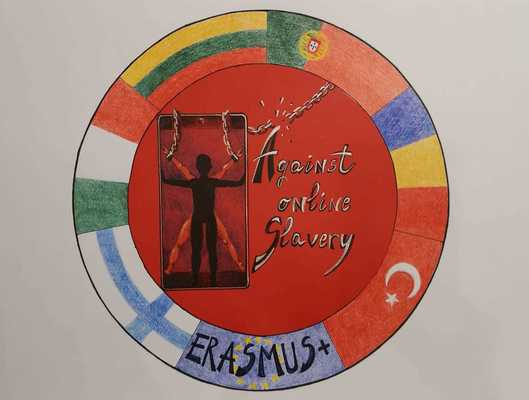 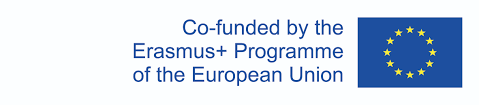 Plan de lectie   AGAINST ONLINE SLAVERY (2019-1-FI01-KA229-060725)  Tara/Scoala:Portugal – Agrupamento de Escolas de IdãesPortugal – Agrupamento de Escolas de IdãesPortugal – Agrupamento de Escolas de IdãesProfesor: Izabel Santos / Susana PereiraIzabel Santos / Susana PereiraIzabel Santos / Susana PereiraObiectul : Lb Engleza Lb Engleza Lb EnglezaSubiect :Cyberbullying- “Crossing the Line”Cyberbullying- “Crossing the Line”Cyberbullying- “Crossing the Line”Varsta elevilor:13-17Lectiile: 3 and 4   Durata lectiilor : 90 minuteÎntrebare esențialăCând comportamentul neadecvat online trece linia de hărțuire cibernetică și ce puteți face în acest sens?Mărturii Citate: Oameni celebri-CyberbullyingObiective :După această lecție, elevii vor fi capabili să: Învață să deosebești tachinarea bună de hărțuire cibernetică; Analizați comportamentele de agresiune online care „trec limita”. Aflați despre formele serioase de hărțuire cibernetică, care includ hărțuirea, înșelăciunea, „flăcărare” și amenințările la adresa siguranței; Adopta punctul de vedere al adolescenților care au fost hărțuiți cibernetic și oferă soluții; Pune întrebări, colectează date, reprezintă și analizează datele și interpretează rezultatele; Învață să deosebești tachinarea bună de hărțuire cibernetică.; Adunați mărturii/citate de persoane celebre care au suferit bullying ciberneticSarcini:Încălzire (10 minute)Întrebați studenții:Care sunt câteva dintre modurile în care tu și prietenii tăi te tachinezi online pentru distracție? Exemple- trimite glume înainte și înapoi; Modificați fotografiile unul altuia, într-un mod prost (nu răutăcios). Când tachinarea „trece linia” și devine dăunătoare?Care sunt unele semne și cum te simți în acea situație? Tachinarea începe să pară înfricoșătoare, nu mai amuzantă. Te simți neputincios. Simți că reputația ta ar putea avea de suferit. Ești îngrijorat de siguranța ta.ÎNTREBAȚI elevii dacă au auzit vreodată de termenii din Vocabularul cheie hărțuire, înșelăciune, aprindere și discurs instigator la ură. Rugați elevii să descrie termenii și apoi să ofere definițiile lor.ARATATI  studenților că acestea sunt exemple de situații care „depășesc limita” și sunt considerate hărțuire cibernetică.DISCUTAȚI cu studenții de ce cineva ar putea să nu vrea să vorbească cu alte persoane despre o situație de hărțuire cibernetică.Care ar fi blocajele? De ce? Subliniați elevilor că, indiferent de eticheta pe care o pun unei situații, dacă îi face să se simtă inconfortabil, supărați sau răniți, ar trebui să vorbească cu cineva despre astaSARCINA 1• ÎNTREBAȚI elevii dacă au auzit vreodată de termenii din Vocabularul cheie hărțuire, înșelăciune, înflăcărare și discurs instigator la ură. Rugați elevii să descrie termenii și apoi să ofere definițiile lor.• ARATATI elevilor că acestea sunt exemple de situații care „depășesc linia” și sunt considerate hărțuire cibernetică.• DISCUTAȚI cu elevii de ce cineva ar putea să nu vrea să vorbească cu alte persoane despre o situație de hărțuire cibernetică.Care ar fi blocajele? De ce? Subliniați elevilor că, indiferent de eticheta pe care o pun unei situații, dacă îi face să se simtă inconfortabil, supărați sau răniți, ar trebui să vorbească cu cineva despre astaElevii vor:• să formuleze întrebări referitoare la hărțuirea cibernetică a elevilor la nivelul lor de clasă.• scrie întrebări axate pe interacțiunile colegilor lor ex. interacțiunile dintre grupurile sociale bazate pe comunicarea on-line.SARCINA 2EXPLICAȚI că veți viziona un videoclip cu un adolescent care reflectă asupra unei experiențe de hărțuire cibernetică, o poveste în stil documentar în care o fată reflectă cum a fost să fii ținta hărțuirii cibernetice.ARĂTAȚI elevilor videoclipul „Povestea lui Stacey – Când zvonurile cresc”   https://www.youtube.com/watch?v=uVKb3Pu7Rd8 Împărțiți elevii în grupuri.DISTRIBUIȚI fiecărei elevi copii ale Ghidului de discuții pentru studenți despre Cyberbullying: Crossing the Line și cereți elevilor să discute întrebările de discuție video în grupuri mici. IMPLICAȚI studenții într-o discuție de clasă completă despre răspunsurile lor la întrebările pentru discuții video.SARCINA 3Analiza studiului de caz -Oameni celebriPUNEȚI fiecărui grup să citească și să discute despre un studiu de caz al unei persoane celebre care a suferit un CyberbullyingIMPLICAȚI studenții într-o discuție de clasă completăSARCINA 4Întrebați Studenții Cum se simte când o situație de tachinare „trece linia” de la inofensiv la dăunător? Când tachinarea nu mai pare amuzantă și începe să se simtă supărătoare sau înfricoșătoare, atunci elevii ar trebui să înceapă să o ia în serios. Oamenii se pot simți neputincioși, încordați, îngrijorați de reputația lor, îngrijorați de siguranța lor etc. Care sunt diferitele forme de cyberbullying?Exemple de răspunsuri:• Hărțuirea, de care se simte practic imposibil de scăpat• Înșelăciune, pentru că este necinstit să te uzuri pe altcineva și le poate afecta reputația• Aprins, din cauza limbajului extrem și crud• Discursul instigator la ură, care este discriminatoriu și foarte dăunător reputației cuivaSARCINA 5Elevi:Organizați și finalizați sarcinile în mod cooperant și colaborativ.Prezentați-le colegilor analiza studiului de cazSARCINA 6Elevi:Adunați toate informațiile: grafice, texte, imagini...Sarcina 6 (de făcut la cursurile IT)Elevii produc o broșurăMateriale:Video, “Stacey’s Story – When Rumors Escalate,” InternetComputere   Métode folosite:Invatarea prin colaborareEvaluarea obiectivelor:Evaluarea elevilorEvaluare formativă: Elevii raportează clasei rezultatele și analiza lor.Elevii vor construi o broșurăReflecția profesoruluiCum a decurs sarcina?Ar putea fi folosit din nou? Le-a plăcut studenților sarcina?Elevii au învățat informații valoroase?A fost broșura bine făcută?